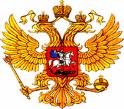 МИНИСТЕРСТВО СПОРТА РОССИЙСКОЙ ФЕДЕРАЦИИ 
ПРИКАЗ«16» ноября 2015 г.                                                № 155-нгО присвоении спортивного звания"Мастер спорта России"присвоить спортивное звание "Мастер спорта России"  Лыжные гонкиРеспублика БашкортостанЛОЖКИНА Анна ГеоргиевнаШИГАПОВА Айгуль ФанилевнаРеспублика ТатарстанМЕЛЬНИКОВА Алёна ДмитриевнаПРИБЫЛОВА Кристина АнатольевнаХАЙРОВ Марсель РанасовичУдмуртская РеспубликаЖУЙКОВ Анатолий ВладимировичПермский крайРОМАНОВ Андрей СергеевичКостромская областьАЙРИХ Анита СергеевнаСУББОТИНА Алина СергеевнаМурманская областьЛЯСНИКОВА Дарья Павловнагород Санкт-ПетербургМИХАЙЛОВ Кирилл ОлеговичРЕВЯКИН Денис ВладимировичМинистр	В. Л. Мутко         В соответствии с Положением о Единой всероссийской спортивной классификации, утвержденным приказом Министерства спорта Российской Федерации от 17 марта 2015 г. № 277 (зарегистрирован Министерством юстиции Российской Федерации 05 мая 2015 г., регистрационный № 37145), п р и к а з ы в а ю: